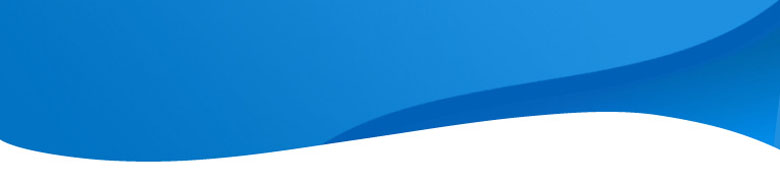 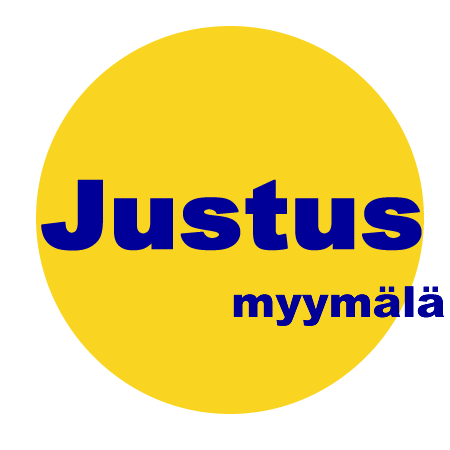 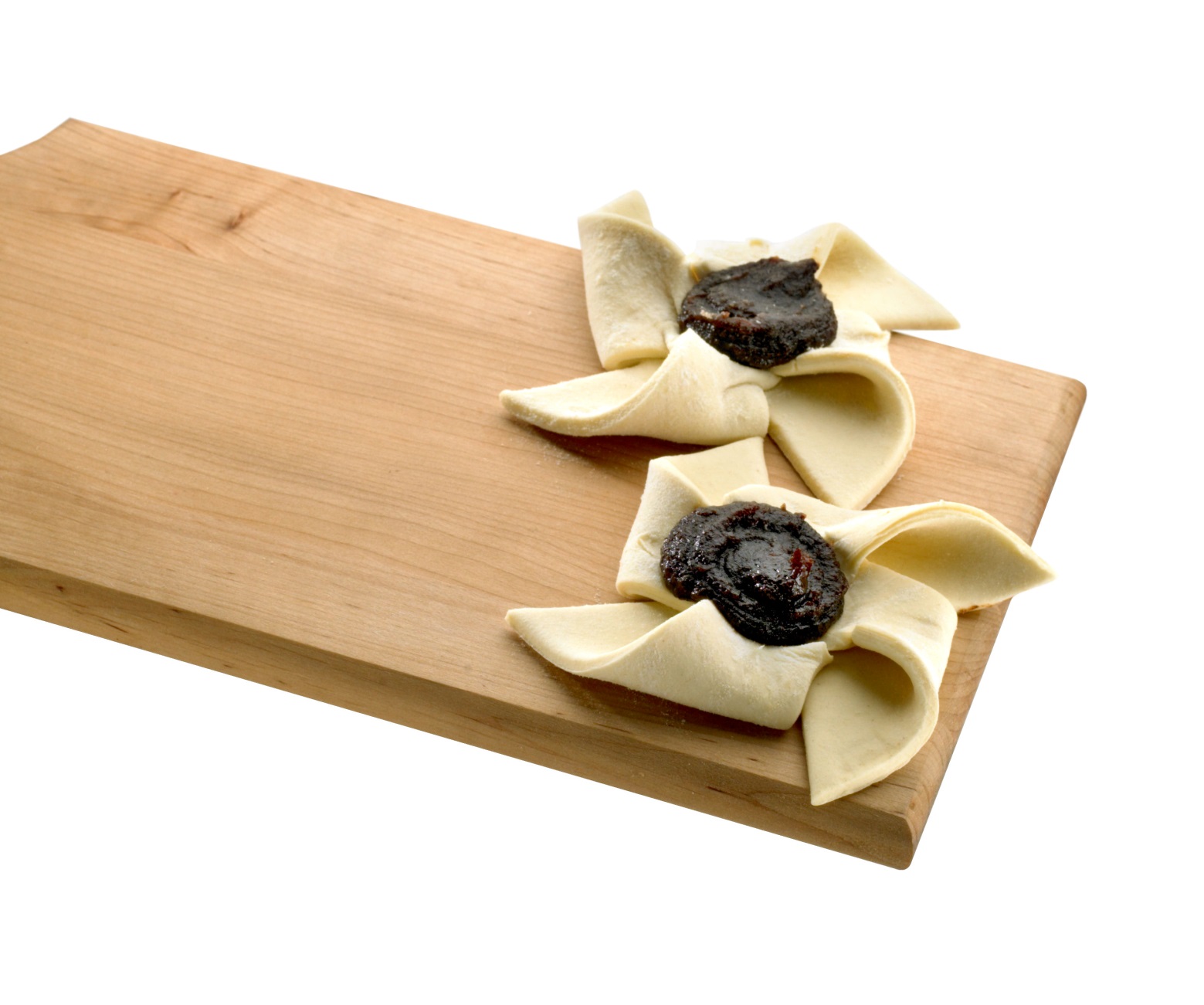 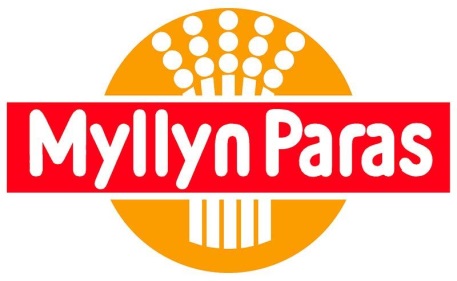                  Paistovalmis, laktoositon      Hillotettu        Tähtitorttu 60g40 kpl/ltk21,90 €9,12 €/kg 0,54 €/kplIrtona 0,90 €/kpl